GM Freeze Supporter: Join us 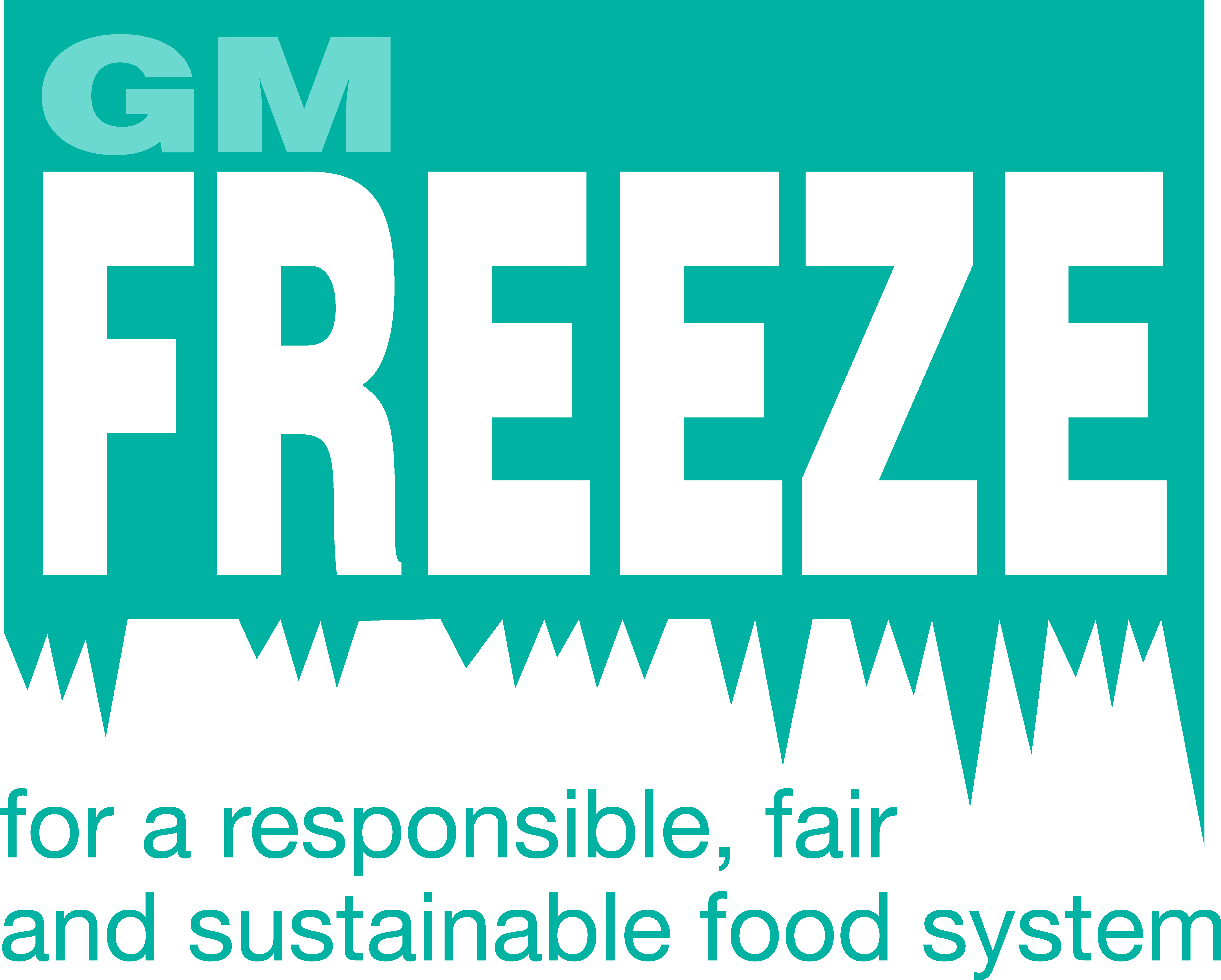 Your support will allow us to provide free resources to local campaigners, make the case against GM in the media, and create campaigns on specific issues. We are not currently able to process direct debits and we are not a registered charity so cannot collect gift aid, but everything you give will support our work towards a world in which everyone’s food is produced responsibly, fairly and sustainably. Name: ………………………………………………………………..……………………………………………………………………………... Address: ………………………………………………………………..…………………………………………………………………………… ……………………………………………….……………………………………………………     Postcode …………………………………. Email address: …………………………………………………………………………………..     Phone……………..………………..... You can set up a standing order via online banking (please let us know via email if you do), or fill in the details below:I would like to pay monthly at a rate of:        £3      £5      £10      £15    Other £.............. FROM: (name of your bank): …………………………………………………………………………….………………………………  Full address of your bank:   ……...…………………………………………………………………………………………………..  ……………………………………………….……………………………………………………     Postcode …………………………….  Your Account No: ……………………………………….  Sort code: …………………………  TO: Payable to GM Freeze  :  Account no: 	     65348341 	          Sort Code:   	08-92-99  The Cooperative Bank, Business Direct Branch, PO Box 250, Skelmersdale WN8  6WT  I would like my standing order to start on …..…/…..…./…..… (date) and be paid on the same day of every month until further notice.  Signature: …………………………………………………………… 	Date: …………………  OR  I would rather pay annually at a rate of: 	£36 (waged)   	£12 (unwaged)   I would also like to give an additional donation of £………..  I enclose a cheque payable to GM Freeze       I will renew via online banking to GM Freeze, Sort Code: 08-92-99 Account No: 65348341Please send your completed form to: GM Freeze, 80 Cyprus Street, Stretford, Manchester, M32 8BE. We will send a copy of your standing order, if applicable, on to your bank. You can cancel your standing order at any time by contacting your bank direct, but please let us know you’ve done so. Thank you for your support. Data Protection: GM Freeze is registered with the ICO. By completing this form you are giving your permission for us to process your personal information. We will only use your details to send you information about our campaigns, for fundraising and to keep you up to date with our work. We will not pass your details on to anybody else without asking you first.